Publicado en   el 16/06/2014 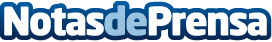 Comienza el British Amateur con 14 españoles en Royal Portush y PortstewartLa fase clasificatoria del CXIX British Amateur ha dado comienzo con la participación de catorce jugadores españoles, que optan al título en juego de este prestigioso torneo que tiene lugar, del 16 al 21 de junio, en los campos de Royal Portush y Portstewart (Irlanda del NDatos de contacto:Nota de prensa publicada en: https://www.notasdeprensa.es/comienza-el-british-amateur-con-14-espanoles Categorias: Golf http://www.notasdeprensa.es